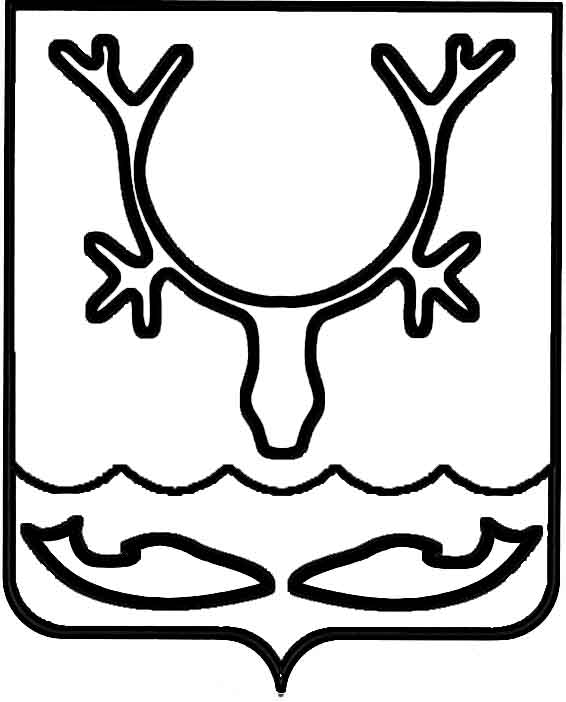 Администрация МО "Городской округ "Город Нарьян-Мар"ПОСТАНОВЛЕНИЕот “____” __________________ № ____________		г. Нарьян-МарВ соответствии со статьей 78 Бюджетного кодекса Российской Федерации 
(в ред. Федерального закона от 07.05.2013 № 104-ФЗ "О внесении изменений 
в Бюджетный кодекс Российской Федерации и отдельные законодательные акты Российской Федерации в связи с совершенствованием бюджетного процесса"), 
подпунктом 15 пункта 1 статьи 16 Федерального закона от 06.10.2003 № 131-ФЗ 
"Об общих принципах организации местного самоуправления в Российской Федерации" Администрация МО "Городской округ "Город Нарьян-Мар"П О С Т А Н О В Л Я Е Т:1.	Внести в Положение о порядке предоставления субсидии на компенсацию недополученных доходов при оказании населению услуг общественных бань 
на территории МО "Городской округ "Город Нарьян-Мар" (далее – Положение), утвержденное постановлением Администрации МО "Городской округ "Город Нарьян-Мар" от 11.01.2018 № 5, следующее изменение: 1.1.	Приложение 3 к Положению изложить в новой редакции согласно Приложению к настоящему постановлению.2.	Настоящее постановление вступает в силу со дня его официального опубликования и распространяет свое действие на правоотношения, возникшие 
с 01.01.2018.Приложениек постановлению Администрации МО"Городской округ "Город Нарьян-Мар"от 30.08.2018 № 578"Приложение № 3к Положению о порядкепредоставления субсидии накомпенсацию недополученныхдоходов при оказании населениюуслуг общественных бань натерритории МО "Городскойокруг "Город Нарьян-Мар"ОТЧЕТо результатах работы и использовании субсидии на компенсацию недополученных доходов, связанных с оказанием услуг общественных бань на территории МО "Городской округ "Город Нарьян-Мар" за _____________ 20__ год(отчетный период)__________________________________________(получатель субсидии)(тыс. руб.)Руководитель      _____________ _______________________                    (подпись)    (расшифровка подписи)Главный бухгалтер _____________ _______________________                   (подпись)    (расшифровка подписи)Исполнитель _________________________________________                   (подпись)    (расшифровка подписи)"___" _________ 20____ г.МП".3008.2018578О внесении изменения в Положение                        о порядке предоставления субсидии                     на компенсацию недополученных доходов  при оказании населению услуг общественных бань на территории МО "Городской округ "Город Нарьян-Мар", утвержденное постановлением Администрации МО "Городской округ "Город Нарьян-Мар"                  от 11.01.2018 № 5 И.о. главы МО "Городской округ "Город Нарьян-Мар" А.Н.БережнойПоказателиСуммаСуммаПоказателинарастающим итогомв т.ч. за отчетный квартал1. Расходы, всегов том числе:1.1. Материальные затраты, всего, в том числе- электроэнергия- топливо - водоотведение- материалы- газ, обслуживание газового оборудования- отопление1.2. Затраты на оплату труда 1.3. Отчисления на социальное страхование1.4. Амортизационные отчисления1.5. Прочие расходы, всего, в том числе1.6. Общеэксплуатационные расходы, всего, в том числе 2. Доходы, всего, в том числе2.1. Выручка от реализации билетов2.2. Субсидия из городского бюджета3. Убытки/прибыль (п. 2 – п. 1)4. Фактически выделено бюджетных ассигнований из городского бюджета, в том числе4.1. За прошлый год5. Задолженность городского бюджета перед предприятием 